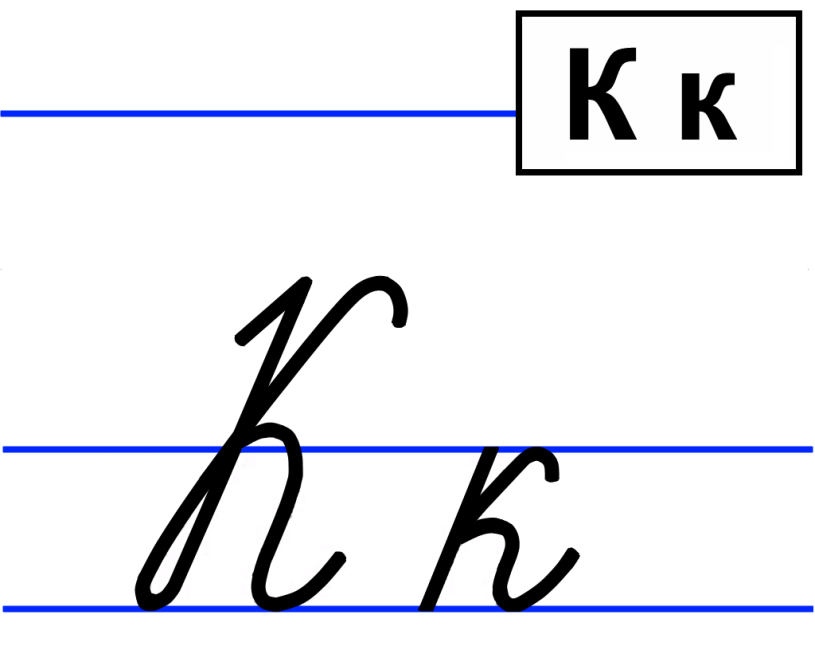                         Капсула времениКапсула времени -  послание, предназначенное для будущих поколений. Обычно помещается в капсулу или иную ёмкость и закладывается в основание строящихся зданий, объектов инфраструктуры, памятников и т. п.Всё началось в апреле 1938 года. В лесном массиве, вблизи города Чебоксары, началось строительство объекта № 532, который уже в июле следующего года был переименован в завод №320 (приказ Народного комиссара боеприпасов Союза ССР № 129С от 15.07.1929г.) и в 1973 году переименован в завод ПО им. В.И. Чапаева. Наверное, нет ни одной деревни в Чувашии из которой не привлеклись бы люди для строительства этого завода. Прибывали рабочие и из соседних республик   -Татарской, Марийской, Мордовской. В годы Великой Отечественной войны работники завода внесли огромный вклад в Победу. Уже в первые месяцы войны начали выдавать продукцию, так необходимую фронту - боеприпасы. Кроме этого, с завода на фронт было мобилизовано более 500 человек. Они влились в ряды защитников Родины и участвовали в кровопролитных сражениях. 89 заводчан пали смертью храбрых на поле брани. Вместе с заводом строился и рабочий посёлок, который Указом Президиума Верховного Совета РСФСР в феврале 1941 г. был назван «Чапаевский». В данном посёлке родилась моя бабушка, а затем папа и я, так как в 1960 году мой прадед Кузнецов Иван Николаевич и прабабушка Кузнецова Прасковья Ильинична приехали работать и поднимать социальное благополучие посёлка «Чапаевский». Прабабушка до выхода на пенсию, с 1960 по 1985 годы, работала учителем русского языка и литературы, чувашского языка в школе № 7. Прадед работал на заводе ПО им. Чапаева и занимал должность главного энергетика. В начале 2000 года ушел на заслуженную пенсию. Мои дедушка и бабушка тоже работали на заводе. Бабушка обслуживала телефонную станцию завода и поселка. Стала инженером телефонной станции и с тех пор ежегодно 7 мая справляет праздник с бывшим рабочим коллективом. Дедушка тоже работал на заводе, участвовал в строительстве ДОЛ «Чапаевец».  В этот лагерь ездил отдыхать мой отец. Был знаменосцем, барабанщиком. Это подтверждает и фотоальбом, находящийся в лагере. С октября 2003 года объект находится на консервации. В 1970-80 годы, благодаря заводу, развивался Чапаевский посёлок и превратился в благоустроенный микрорайон города Чебоксары. В те же годы, в честь юбилея окончания Великой Отечественной Войны был построен мемориал в парке завода им. Чапаева, где   комсомольцами  1968 года была заложена Капсула времени. В послании содержится клятва и обращение к молодежи 2000 года. В 2000 году капсула была вскрыта и в данный момент находится в музее завода ПО им. Чапаева. Данное событие было описано в заводской газете «ЗА МИР», выпускаемой с 1965 года. 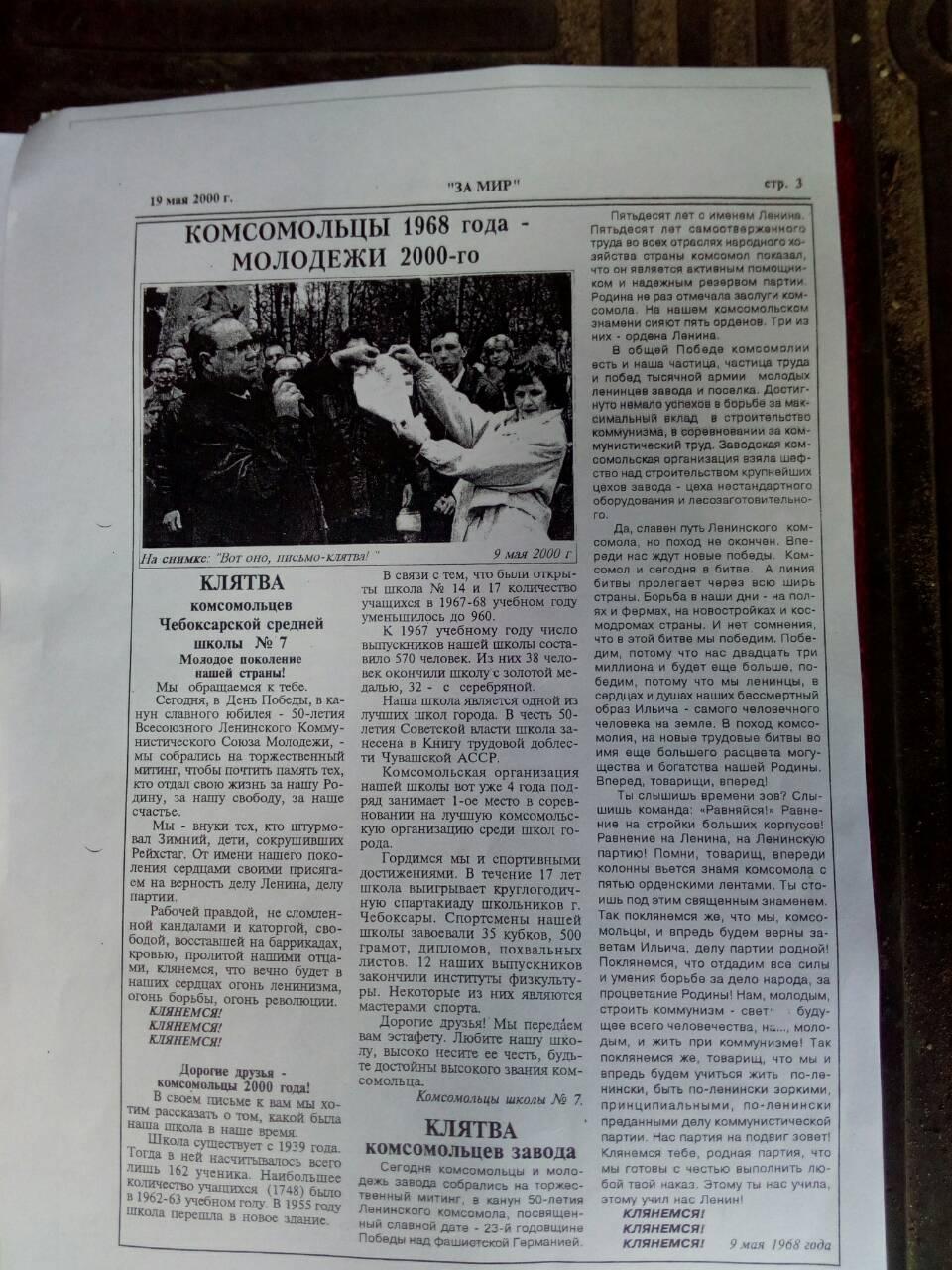 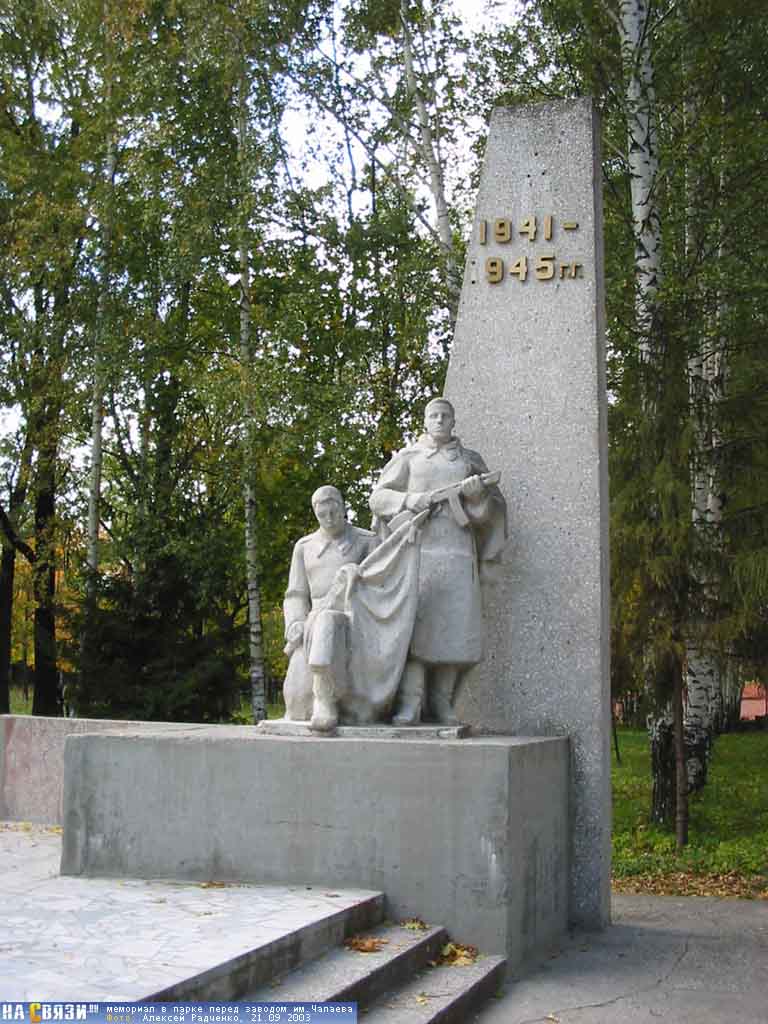 